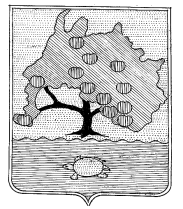 АСТРАХАНСКАЯ ОБЛАСТЬФИНАНСОВОЕ УПРАВЛЕНИЕМУНИЦИПАЛЬНОГО ОБРАЗОВАНИЯ«ПРИВОЛЖСКИЙ  РАЙОН»416450 с. Началово, ул. Ленина 46, тел. 40-60-51ПРИКАЗ от 15.04.2021 года №33  О проведении контрольных мероприятий в муниципальном бюджетном общеобразовательном учреждении «Осыпнобугорская средняя общеобразовательная школа»В соответствии с Планом контрольных мероприятий финансового управления муниципального образования «Приволжский район» на 2021 год утвержденного Приказом финансового управления муниципального образования «Приволжский район» от 10.12.2020 года № 184ПРИКАЗЫВАЮ:Провести проверку в муниципальном бюджетном общеобразовательном учреждении  «Осыпнобугорская средняя общеобразовательная школа» в срок с 26.04.2021 года по 30.06.2021 года за период 2019-2020 годы на тему: «Осуществления в соответствии со статьей 269.2 Бюджетного кодекса РФ контроля за соблюдением бюджетного законодательства Российской Федерации и иных нормативных правовых актов, регулирующих бюджетные правоотношения; контроля за полнотой и достоверностью отчетности о реализации муниципальных программ муниципального образования «Приволжский район», в том числе об исполнении муниципального задания.Ответственным назначить руководителя сектора по контролю отдела исполнения бюджета Жигулину М.В.Опубликовать настоящий приказ на сайте финансового управления муниципального образования «Приволжский район» privolg.ucoz.ru.Контроль за исполнением настоящего Приказа оставляю за собой.Начальник финансового управления		                 	      	                И.Ч.Исламгазиева 